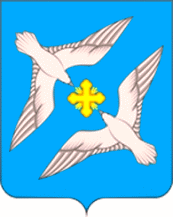 АДМИНИСТРАЦИЯ МУНИЦИПАЛЬНОГО ОБРАЗОВАНИЯСЕЛЬСКОЕ ПОСЕЛЕНИЕ «УСПЕНСКОЕ»РЖЕВСКОГО РАЙОНА ТВЕРСКОЙ ОБЛАСТИПОСТАНОВЛЕНИЕ06.02.2018г.                                                                                        № 7Об утверждении Положения о внештатныхинспекторах по благоустройству сельского поселения «Успенское»
Ржевского района Тверской областиВ соответствии с Решением Совета депутатов муниципального образования сельское поселение «Успенское» Ржевского района Тверской области  от 30.10.2012г. № 111 «Об утверждении норм и правил по благоустройству территорий сельского поселения «Успенское» Ржевского района Тверской области» и в целях совершенствования деятельности по контролю в области благоустройства, обеспечению чистоты, порядка и благоустройства на территории сельского поселения  «Успенское», руководствуясь Уставом Муниципального образования сельское поселение «Успенское», Администрация сельского поселения «Успенское»П О С Т А Н О В Л Я Е Т:1. Утвердить Положение о внештатных инспекторах по  благоустройству территорий сельского поселения «Успенское» Ржевского района Тверской области (прилагается).2. Настоящее постановление вступает в силу со дня его подписания и подлежит размещению на официальном сайте сельского поселения  « Успенское»  Ржевского района Тверской области в сети Интернет.3. Контроль за исполнением настоящего постановления оставляю за собойГлава администрации МО сельское поселение  «Успенское»                                                           В.А.ГромовПриложение к Постановлению Администрации  сельского поселения «Успенское» Ржевского района Тверской области от 06.02.2018г. № 7ПоложениеО внештатных инспекторах по благоустройствутерриторий сельского поселения «Успенское» Ржевского района Тверской областиI. Общие положения1. Настоящее положение разработано в соответствии с Уставом Муниципального образования сельское поселение «Успенское» Ржевского района Тверской области, утвержденным решением Совета депутатов сельского поселения «Успенское»  от 10.05.2006г. №  13  и устанавливает порядок подбора, оформления и деятельности внештатных инспекторов по благоустройству территории сельского поселения «Успенское»  Ржевского района Тверской области (далее – внештатные инспектора).2. Основными задачами внештатных инспекторов являются:- содействие должностным лицам администрации сельского поселения «Успенское» Ржевского района  Тверской области  в осуществлении муниципального контроля за соблюдением Правил благоустройства сельского поселения «Успенское» Ржевского района Тверской области, утвержденных решением Совета депутатов от 30.10.2012г. №  111 (далее – Правила благоустройства); ведение разъяснительной работы среди граждан и юридических лиц по соблюдению Правил благоустройства.II. Порядок привлечения внештатных инспекторов3. Внештатными инспекторами могут быть граждане Российской Федерации, достигшие 18-летнего возраста, изучившие Закон Тверской области от 06.10.2011 № 55-ЗО «О наделении органов местного самоуправления Тверской области отдельными государственными полномочиями Тверской области по созданию административных комиссий и определению перечня должностных лиц, уполномоченных составлять протоколы об административных правонарушениях», Закон Тверской области от 14.07.2003 № 46-ЗО «Об административных правонарушениях», Правила благоустройства сельского поселения «Успенское» Ржевского района Тверской области , утвержденные решением Совета депутатов от 30.10.2012г.№ 111, а также Кодекс Российской Федерации об административных правонарушениях.4. Кандидатуры внештатных инспекторов выдвигаются администрацией сельского поселения «Успенское» Ржевского района, Администрацией Ржевского района, Министерством Тверской области по обеспечению контрольных функций, по согласованию с Главой администрации сельского поселения  «Успенское» Ржевского района.Предложение по выдвижению кандидатуры направляется в адрес Главы администрации сельского поселения  « Успенское» Ржевского района, отвечающего за вопросы привлечения и организации работы внештатных инспекторов.Необходимые документы на кандидатов во внештатные инспектора: заявление на имя Главы администрации сельского поселения «Успенское» (приложение 1);автобиография (приложение 2);форма регистрации кандидата (приложение 3);2 фотографии 3 х 4;копия документа, удостоверяющая личность кандидата.5. По представленным документам (п. 4) принимается решение     об обучении кандидатов во внештатные инспекторы (далее – кандидаты). 6. По результатам успешного тестирования и собеседования   кандидатам выдается удостоверение внештатного инспектора (далее – удостоверение) установленного образца (приложение 4) и устанавливается испытательный срок на один месяц. Внештатный инспектор обязан обеспечить сохранность полученного удостоверения.7.  По результатам успешного прохождения испытательного срока, удостоверение продляется сроком на два года с дальнейшим продлением, с учетом результатов деятельности.III. Организация деятельности внештатных инспекторов8. Контроль за осуществлением деятельности внештатных инспекторов осуществляет Глава администрации сельское поселения  «Успенское», заместитель Главы администрации сельского  поселения  «  Успенское».            9. Администрация сельского  поселения «Успенское» ежемесячно направляет в Министерство Тверской области по обеспечению контрольных функций показатели оценки работы внештатных инспекторов по установленной Министерством Тверской области по обеспечению контрольных функций форме (Приложение 7).10. Министерство  Тверской области по обеспечению контрольных функций осуществляет учет внештатных инспекторов, сбор, обобщение и анализ сведений о результатах их деятельности в соответствии с установленной Министерством Тверской области по обеспечению контрольных функций формой. 11. Глава администрации сельского поселения «Успенское», заместитель Главы администрации сельское поселения «Успенское» обеспечивает регулярное проведение занятий с внештатными инспекторами в целях совершенствования их знаний.IV. Обязанности внештатного инспектора13. Внештатный инспектор обязан:13.1. Руководствоваться требованиями законодательства Российской Федерации, Тверской области, Кодекса Российской Федерации     об административных правонарушениях, иными нормативными правовыми актами в сфере благоустройства на территории сельского поселения  « Успенское  » Ржевского района и настоящим Положением.13.2. Участвовать в обследовании объектов благоустройства совместно с должностными лицами администрации  сельского поселения «Успенское», оказывать им содействие в осуществлении контрольной деятельности, знакомиться с документами, необходимыми для исполнения обязанностей. В случае невозможности участия должностных лиц администрации сельского поселения «Успенское», производить обследование объектов благоустройства самостоятельно. 13.3. Принимать необходимые меры в пределах представленных полномочий по выявлению, предотвращению и устранению нарушений Правил благоустройства на территории сельского поселения «Успенское»,.13.4. Принимать меры по сбору, хранению и передаче доказательств совершенных правонарушений в администрацию сельского поселения «Успенское», а также совершать в установленном законодательством порядке действия, необходимые для привлечения правонарушителей к ответственности.13.5. Систематически совершенствовать свои знания в области контроля за соблюдением Правил благоустройства и законодательства      об административных правонарушениях. Следить за изменениями, вносимыми в законодательство, нормативно-правовые акты органов местного самоуправления и ведомственные нормативные документы.13.6. Проводить разъяснительную работу с населением по вопросам соблюдения Правил благоустройства на территории сельского поселения «Успенское»,», способствовать воспитанию по этим вопросам подрастающего поколения. Принимать участие в мероприятиях, связанных с обеспечением чистоты, порядка и благоустройства, проводимых администрацией сельского поселения «Успенское».14. Внештатный инспектор составляет и подписывает следующие документы:14.1. Акт обнаружения признаков административного правонарушения (приложение 5).14.2. Карточку сообщения (обнаружения) признаков административного правонарушения (приложение 6), которую, совместно с актом обнаружения признаков административного правонарушения, незамедлительно направляет   в администрацию сельского поселения «Успенское»,  для решения вопроса о возбуждении дела об административном правонарушении.V. Права внештатного инспектора.16. При исполнении возложенных на него обязанностей внештатный инспектор имеет право:16.1. Принимать участие в проводимых администрацией сельского поселения «Успенское», мероприятиях по контролю за соблюдением Правил благоустройства на территории сельского поселения «Успенское»,, создания благоприятных условий проживания на закрепленной территории.16.2. При обнаружении признаков административного правонарушения составлять акт обнаружения признаков административного правонарушения, заполнять карточку сообщения (обнаружения) признаков административного правонарушения, после чего направлять указанные документы   в администрацию сельского поселения «Успенское»,  для решения вопроса о составлении протокола об административном правонарушении и привлечении виновных лиц к административной ответственности.16.3. Запрашивать в соответствии с законодательством сведения     о предполагаемом субъекте выявленных нарушений Правил благоустройства на территории сельского поселения «Успенское».16.4. Принимать участие в разработке мероприятий по вопросам обеспечения чистоты, порядка и благоустройства на территории сельского поселения «Успенское», проводимых администрацией сельского поселения «Успенское».16.5. Содействовать оказанию правовой помощи гражданам    и организациям по вопросам соблюдения Правил благоустройства на территории сельского поселения «Успенское»,VI. Поощрения, применяемые   к внештатным инспекторам17. Свои обязанности внештатные инспекторы выполняют     на общественных началах.18. За активную деятельность внештатные инспектора могут поощряться объявлением благодарности, награждением грамотами и другими видами поощрений, предусмотренных законами Российской Федерации и Тверской области.VII. Ответственность внештатных инспекторов21. Внештатные инспекторы несут ответственность в соответствии  с законодательством Российской Федерации и настоящим Положением:21.1. За объективность и качество представляемых сведений     и материалов;21.2. За использование удостоверения в интересах, не связанных   с деятельностью внештатного инспектора;21.3.  За ущерб, нанесенный гражданам и юридическим лицам в связи с ненадлежащим исполнением своих обязанностей.VIII. Прекращение исполнения обязанностейвнештатных инспекторов22. Основаниями прекращения исполнения обязанностей внештатных инспекторов являются:22.1. Истечение срока действия удостоверения внештатного инспектора;22.2. Неисполнение обязанностей внештатного инспектора в течение трех месяцев;22.3 Недобросовестное исполнение обязанностей внештатного инспектора, а также совершение правонарушения или проступка,   несовместимых с пребыванием во внештатных инспекторах;22.4. Собственное желание (письменное заявление).23. Решение об исключении лица из состава внештатных инспекторов принимает Глава администрации сельского поселения «Успенское», по вышеуказанным основаниям.24. Удостоверение лица, исключенного из состава внештатных инспекторов, им лично незамедлительно передается в администрацию  сельского поселения «Успенское».Приложение  1к ПоложениюГлаве администрации сельского поселения «Успенское», Ржевского района Тверской области__________________________________(Ф.И.О.)от _______________________________,                (Ф.И.О. кандидата)проживающего по адресу: _______________________________________________________________________________  (указывается полный почтовый адрес)ЗАЯВЛЕНИЕПрошу Вас зачислить меня внештатным инспектором по благоустройству  сельского поселения «Успенское».Обязуюсь оказывать посильную помощь в осуществлении муниципального контроля в области благоустройства на территории  сельского поселения «Успенское»,и выполнять поручения должностных лиц администрации сельского поселения «Успенское», связанные с её деятельностью, в соответствии с Положением о внештатных инспекторах по благоустройству сельского поселения «Успенское»,Дата________________________			Подпись____________________Я, __________________________________________________________________, в соответствии со статьей 9 Федерального закона от 27.07.2006 № 152-ФЗ                 «О персональных данных» даю согласие администрации города Ржева Тверской области на автоматизированную, а также без использования средств автоматизации обработку моих персональных данных, а именно совершение действий, предусмотренных п.3 ч.1 ст.3 Федерального закона от 27.07.2006                  № 152-ФЗ «О персональных данных» со сведениями о фактах, событиях                               и обстоятельствах моей жизни, представленных в администрацию города Ржева Тверской области.                                                                                  Подпись____________________Приложение  2к ПоложениюАВТОБИОГРАФИЯАвтобиография составляется в произвольной форме. В ней должны быть освещены следующие вопросы: фамилия, имя, отчество, дата и место рождения, образование. Указываются учебные заведения и годы учебы в них. Перечисляются все места работы, даты поступления и перехода на другую работу, а также причины перехода. Если служили в Вооруженных силах, указывается, с какого и по какое время, в каких частях и какие должности занимали. Перечисляются награды, звания и годы их присвоения. Семейное положение. О родителях и родственниках (отец, мать, жена, дети, братья, сестры: фамилия, имя отчество, год рождения, адрес, где проживают).Паспорт серии ______ № __________ выдан: __________________________________________________________________________________________________.Другие сведения, которые Вы считаете необходимым огласить в автобиографии. Домашний адрес и телефон. Автобиография должна быть написана автором и указана дата составления._________________________________________________________________________________________________________________________________________________________________________________________________________________________________________________________________________________________________ _______________________________________________________________________________________________________________________________________________________________________________________________________________________________________________________________________________________________________________________________________________________________________________________________________________________________________________________________________________________________________________________________________________________________________________________________________________________________________________________________________________________________________________________________________________________________________________________________________________________________________________________________________________________________________________________________________________________________________________________________________________________________________________________________________________________________________________________________________________________________________________________________________________________________________________________________________________________________________________________________________________________________________________________________________________________________________________________________________________________________________________________________________________________________________________________________________________Приложение  3к Положению                                    ФОРМА РЕГИСТРАЦИИ КАНДИДАТАГлава администрации сельского поселения «Успенское»,                            И.О. ФамилияПриложение 4к ПоложениюОБРАЗЕЦ УДОСТОВЕРЕНИЯВНЕШТАТНОГО ИНСПЕКТОРА ПО БЛАГОУСТРОЙСТВУ                                  сельского поселения «Успенское»,1. Внешняя сторона удостоверения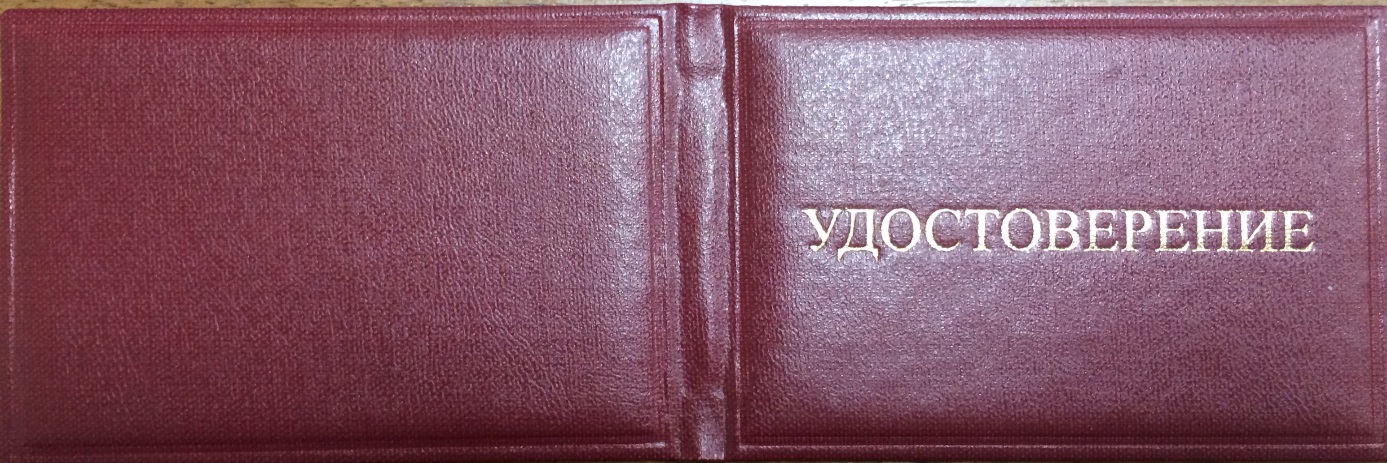 2. Разворот удостоверения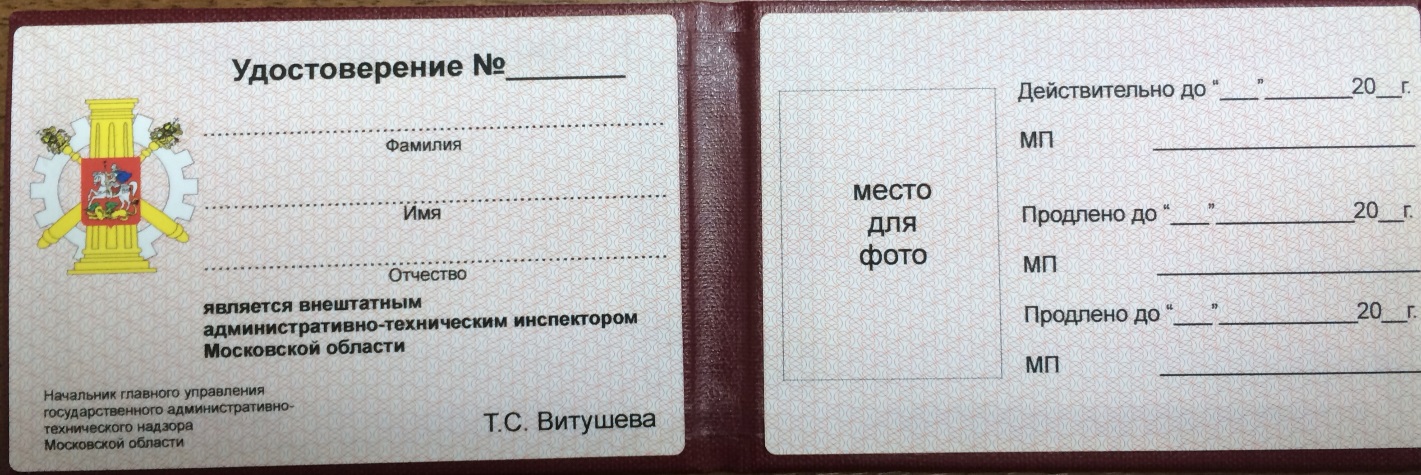 Приложение  5к ПоложениюАКТ №________ОБНАРУЖЕНИЯ ПРИЗНАКОВ АДМИНИСТРАТИВНОГО ПРАВОНАРУШЕНИЯ«____»____________ 20___г. ____ ч ____ мин.	______________________                                                                                            (место составления акта) Я, внештатный инспектор по благоустройству с/п «________________»,____________________________________________________________________,                                                (фамилия, имя, отчество)В присутствии ____________________________________________________________    (Ф.И.О., должность, подпись представителя лица организации, присутствующего    при обнаружении)______________________________________________________________________________________________________________________________________________________________Свидетели:1. Фамилия __________ Имя ___________ Отчество __________________________________Адрес места жительства: ________________________________________________________________________________________________________________________________________2. Фамилия ___________ Имя __________ Отчество __________________________________Адрес места жительства: ________________________________________________________________________________________________________________________________________Место обнаружения: _________________________________________________________________________________________________________________________________________________________________________________________________________(точное месторасположение территории или объекта, их наименование)Обнаружено:________________________________________________________________________________________________________________________________________________________________________________________________________________________________________________________________________________________________________________________________________________________________________________________________________________________________________________________________________________________________________________________________________________________________________________________________________________________________________________________________________________________________________________________________________________________________________________________________________________________________________________________________________________________________________________________________________________________________________________________________________________________________________________________________________________________________________________________________________________________________________________________________________________________________ (оборотная сторона)_______________________________________________________________________________________________________________________________________________________________________________________________________________________________________________________________________________________________________________________________________________________________________________________________________________________________________________________________________________________________________________________________________________________________________________________________________________________________________________________________________________________________________________________________________________________________________________________________________________________________________________________________________________________________________________________________________________________________________________________________________________________________________________________________________________________________________________________________________________________________________________________________________________________________________________________________________________________________________________________________________________________________________________________________________________________________________________________________________________________________При обнаружении применялось: ________________________________________                                                            (указать примененные способы фиксации доказательств (фото-____________________________________________________________________или киносъемка, видеозапись и пр.), указать виды примененных технических средств)1. Свидетель _________________________________ Подпись _______________                                                         (фамилия, инициалы)2. Свидетель _________________________________ Подпись _______________                                                         (фамилия, инициалы)3. Представитель организации ___________________ Подпись ______________                                                                                 (фамилия, инициалы)«____» __________ 20___г.Внештатный инспектор по благоустройству с/п «________________»:____________________________________________________________________(Фамилия, инициалы / подпись)К акту прилагаются ____________________________________________________________________________________________________________________________________________________________________________________________________________________________________________________________________________________________________________________________________________________________________________________________(материалы кино-, фотосъемки, видеозаписи и т.д.)   Приложение  6   к ПоложениюКарточка сообщения (обнаружения) признаков административного правонарушения(Разделы карточки заполняются внештатным инспектором по благоустройству сельского поселения  « Успенское»)1. Ф. И.О. внештатного инспектора: _________________________№ удостоверения________2. ФИО должностного лица отдела благоустройства администрации с/п «________________»: _____________________________________________________________3. Дата и время обнаружения признаков административного правонарушения:«___ » __________ 20__ г.  ___ч. ___ мин.  4. Место обнаружения признаков административного правонарушения: ________________________________________________________________________________________________________________________________________________________________5.Сведения о лице: Ф.И.О. (для юридических лиц указывается полное наименование):Адрес:__________________________________________________________________________________________________________________________________________________________(место жительства гражданина, должностного лица, юридический и фактический адрес местонахождения юридического лица)Место работы, должность: ________________________________________________________________________________Дата рождения____/____/_______г.       Место рождения _______________________________Документ, удостоверяющий личность ____________серия __________номер ______________где и когда выдан ________________________________________________________________Дата регистрации юридического лица: ____/__________/_______г.ИНН/БИК: ______________________________________________________________________ОГРН:_________________________________________  Дата регистрации: ________________ Банковские реквизиты (расчетный счет, наименование банка): ________________________________________________________________________________ 6. Ф.И.О. и контактные данные (телефон, адрес места жительства) свидетелей (соседей заявителя, иных лиц, готовых подтвердить факт правонарушения): ________________________________________________________________________________________________________________________________________________________________7. Признаки правонарушения выразились в: (указываются действия /бездействия, послужившие основание полагать, что имеются признаки правонарушения) ________________________________________________________________________________________________________________________________________________________________________________________________________________________________________________8. Нарушен пункт Правил благоустройства сельского поселения «Успенское», Ржевского района, утвержденные решением Совета депутатов сельского поселения «Успенское», от 30.10.2012г. № 111: ________________________________________________________________________________ _______________________________________________________________________________________________________________________________________________________________,                        (указывается нарушенное положение акта)9. Статья Закона Тверской области от 14.07.2003 №  46-ЗО «Об административных правонарушениях», предусматривающая административную ответственность: ч.____ ст.___- а именно: ________________________________________________________________________________________________________________________________________________________________10. К карточке прилагаются: _______________________________________________________11. ФИО, подпись внештатного инспектора__________________________________/________«___ » __________ 20__ г.Приложение  7к Положению                              Показатели оценки работы внештатных инспекторовФамилияИмяОтчествоДата рожденияМесто работы / учебыОрганизация, представляющая кандидатаГородской округ, район городского округа, за которым закрепляется внештатный инспекторОбщественно значимые достижения кандидата1.Общественно значимые достижения кандидата2.Общественно значимые достижения кандидата3.Общественно значимые достижения кандидата4.№п/пФ.И.О. внештатного инспектораПоказатели результативностиПоказатели результативностиПоказатели результативностиПримечание№п/пФ.И.О. внештатного инспектораКоличество направленных должностным лицам органа местного самоуправления актов обнаружения признаков административного правонарушения Количество возбужденных дел об административных правонарушениях в результате составленных актов обнаружения признаков административного правонарушенияКоличество некорректно оформленных актов обнаружения признаков административного правонарушения, влекущие невозможность их использования для дальнейшей работыПримечание